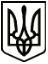 УКРАЇНАМЕНСЬКА МІСЬКА РАДАЧернігівської областіРОЗПОРЯДЖЕННЯВід 07 липня 2021 року		                № 241Про  проведення службового розслідуванняВідповідно до ч. 3 ст. 65-1 Закону України «Про запобігання корупції» та Порядку проведення службового розслідування стосовно осіб, уповноважених на виконання функцій держави або місцевого самоврядування, та осіб, які для цілей Закону України «Про запобігання корупції» прирівнюються до осіб, уповноважених на виконання функцій держави або місцевого самоврядування, затвердженого постановою Кабінету Міністрів України від 13 червня 2000 року          № 950 (далі – Порядок), на підставі подання Корюківської окружної прокуратури від 25 червня 2021 року № 1782 вих-21 та керуючись п. 20 ч. 4 ст. 42 Закону України «Про місцеве самоврядування в Україні»:Провести службове розслідування стосовно старост старостинських округів, зазначених у поданні Корюківської окружної прокуратури від 25 червня 2021 року № 1782 вих-21, з метою встановлення причин та умов, які сприяли порушенню вимог антикорупційного законодавства.Утворити комісію для проведення службового розслідування (далі – Комісія) у наступному складі:Небера Олег Леонідович – голова комісії, перший заступник міського голови Менської міської ради;Марцева Тетяна Іванівна – секретар комісії, заступник начальника юридичного відділу Менської міської ради.Члени комісії:Жураковська Альона Володимирівна – начальник відділу документування та забезпечення діяльності апарату ради Менської міської ради;Осєдач Раїса Миколаївна – завідувач сектору кадрової роботи Менської міської ради;Стародуб Людмила Олександрівна – керуючий справами виконавчого комітету Менської міської ради.Комісії провести службове розслідування  у період з 07 липня 2021 року по 06 серпня 2021 року включно.4. Контроль за виконанням розпорядження залишаю за собою.Міський голова	Г.А. Примаков